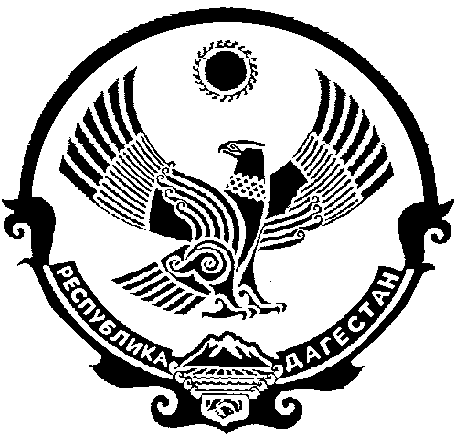 Г Л А В А   А Д М И Н И С Т Р А Ц И ИМ У Н И Ц И П А Л Ь Н О Г О     Р А Й О Н А«ЛЕВАШИНСКИЙ РАЙОН» РЕСПУБЛИКИ ДАГЕСТАНП  О  С  Т  А  Н  О В  Л  Е  Н  И  Е  № 280от 26 декабря 2023 годас. ЛевашиО создании Межведомственной рабочей группы при Антитеррористической комиссии в МР «Левашинский район» по противодействию идеологии терроризма.В связи с организационно-штатными изменениями в МР «Левашинский район»  -  п о с т а н о в л я ю:1. Создать Межведомственную рабочую группу при Антитеррористической комиссии в МР «Левашинский район» по противодействию идеологии терроризма.2. Утвердить прилагаемые состав (по должностям) и положение о Межведомственную рабочую группу при Антитеррористической комиссии в МР «Левашинский район» по противодействию идеологии терроризма. 3. Начальнику МКУ «Управление информационного обеспечения и взаимодействия со СМИ» Алиеву М.Я. разместить настоящее постановление на официальном сайте Администрации МР «Левашинский район».4. Постановление главы Администрации МР «Левашинский район» от 11 февраля 2019 год № 27 «О создании постоянно действующей рабочей группы по противодействию идеологии терроризма на территории МР «Левашинский район» считать утратившим силу.5. Контроль за исполнением настоящего постановления возложить на первого заместителя главы Администрации МР «Левашинский район» Дибирова А.З.Глава Администрации муниципального района                                                    Халалмагомедов М.А.Распоряжение подготовил                                            Дибирова А.З.Согласовано с юридическим отделом Утвержден постановлением главыАдминистрации МР «Левашинский район»  от 26 декабря 2023г. №280СОСТАВМежведомственной рабочей группы при Антитеррористической комиссии в МР «Левашинский район» по противодействию идеологии терроризма.Председатель  рабочей группы – Первый заместитель главы Администрации МР «Левашинский район»;Заместитель председателя рабочей группы - Заместитель начальника ОМВД России по Левашинскому району по охране общественного порядка (по согласованию);Секретарь рабочей группы -  Главный специалист аппарата Антитеррористической комиссии МР «Левашинский район»; Члены рабочей группы:Председатель Общественного Совета МР «Левашинский район» (по согласованию);Начальник управления образования Администрации МР «Левашинский район»;Начальник отдела по делам молодежи и туризму Администрации МР «Левашинский район»;Руководитель ГКУ - Центр занятости населения в МО «Левашинский район» (по согласованию);Председатель Совета имамов МР «Левашинский район» (по согласованию);Председатель Совета ветеранов войты и труда (по согласованию);Председатель Совета женщин МР «Левашинский район» (по согласованию);Ведущий специалист Отдела по взаимодействию с сельскими поселениями МР «Левашинский район». Утвержден постановлением главыАдминистрации МР «Левашинский район»  от 26 декабря 2023г. № 280ПОЛОЖЕНИЕо постоянно действующей рабочей группе по противодействию идеологии терроризма на территории МР «Левашинский район»I  Общие положения1. Постоянно действующая рабочая группа по противодействию идеологии терроризма на территории МР «Левашинский район» (далее - Рабочая группа) является органом, осуществляющим проведение мероприятий по профилактике терроризма, пропаганды социально значимых ценностей и создания условий для мирных межнациональных и межрелигиозных (межконфессиональных) отношений.2. В своей деятельности Рабочая группа руководствуется Конституцией Российской Федерации, федеральными законами, иными нормативными правовыми актами Российской Федерации, Уставом Администрации МР «Левашинский район», иными нормативными правовыми актами Администрации МР «Левашинский район», решениями Национального антитеррористического комитета, Антитеррористической комиссии РД, Антитеррористической комиссии МР «Левашинский район», а также настоящим Положением.3. Руководителем Рабочей группы является заместитель Главы администрации МР «Левашинский район» по общественной безопасности.4. Рабочая группа осуществляет свою деятельность во взаимодействии с подразделениями территориальных органов федеральных органов исполнительной власти, Антитеррористической комиссией РД, структурными подразделениями администрации МР «Левашинский район», сельских поселений, организациями и общественными объединениями, расположенными на территории  МР «Левашинский район».II. Основные задачи постоянно действующей рабочей группы
Основными задачами Рабочей группы являются:а) разработка мер по профилактике терроризма, устранению причин и условий, способствующих его проявлению;б) информирование населения о действиях органов муниципальной власти по предупреждению террористических актов и устранению их последствий;в) организация информирования населения правилам поведения при совершении террористического акта или выявлении признаков его подготовки;г) оказание профилактического воздействия на категории граждан наиболее подверженных воздействию идеологии терроризма;д) формирование у молодежи стойкого неприятия идеологии терроризма, поддержания и развития национальных и религиозных традиций;е) проведение в общеобразовательных организациях культурно-просветительских и воспитательных мероприятий по привитию молодежи идей межнациональной и межрелигиозной толерантности;ж) освещение деятельности Антитеррористической комиссии МР «Левашинский район» в районных СМИ;з) решение иных задач, предусмотренных законодательством Российской Федерации,  Республики Дагестан по противодействию терроризму.III. Полномочия постоянно действующей рабочей группы
        1. Персональный состав (по должностям) Рабочей группы определяется постановлением Главы Администрации МР «Левашинский район».В состав Рабочей группы в обязательном порядке включаются:- заместитель Главы администрации МР «Левашинский район» по общественной безопасности, курирующий данное направление деятельности;- представитель ОМВД России по Левашинскому району (по согласованию);- представитель управление образования администрации МР «Левашинский район»;- представитель отдела по делам молодежи и туризму администрации МР «Левашинский район»;- представитель Совета имамов МР «Левашинский район»;- представитель Совета женщин МР «Левашинский район».Кроме того, по решению председателя антитеррористической комиссии МР «Левашинский район», в состав Рабочей группы включаются по согласованию иные должностные лица подразделений территориальных органов федеральных органов исполнительной власти, а также общественных организаций патриотической направленности.2. Руководитель Рабочей группы в соответствии с настоящим Положением осуществляет следующие функции:- руководит деятельностью Рабочей группы;-  разрабатывает план ее работы на текущий год;- проводит заседания Рабочей группы;- распределяет обязанности между членами Рабочей группы.3. Для осуществления своих задач Рабочая группа имеет право:а) принимать в пределах своей компетенции решения, касающиеся организации и совершенствования деятельности органов местного самоуправления МР «Левашинский район» по профилактике терроризма, а также осуществлять контроль за их исполнением;б) в пределах своей компетенции запрашивать и получать в установленном порядке от территориальных органов федеральных органов исполнительной власти, органов исполнительной власти РД, общественных объединений, организаций (независимо от форм собственности) и должностных лиц необходимые материалы и информацию, имеющие отношения к антитеррористической деятельности;в) в случае выявления нарушений положений нормативных правовых актов Российской Федерации и РД по вопросам борьбы с терроризмом незамедлительно направлять соответствующую информацию в Антитеррористическую комиссию РД, правоохранительные и иные контролирующие органы;г) совместно с правоохранительными и иными контролирующими органами проводить проверки выполнения требований нормативных документов по антитеррористической деятельности в учреждениях и организациях (независимо от форм собственности), расположенных на территории МР «Левашинский район»;д) привлекать для участия в работе Рабочей группы должностных лиц и специалистов подразделений территориальных органов федеральных органов исполнительной власти, органов местного самоуправления, а также представителей организаций и общественных объединений (с их согласия);е) направлять в Антитеррористическую комиссию РД предложения по вопросам профилактики террористических актов, требующим решения Главы РД, Правительства РД, Антитеррористической комиссии РД;ж) проводить с населением работу, направленную на повышение бдительности граждан, недопущение разжигания расовой, национальной и религиозной вражды между проживающими в районе, соблюдение правил безопасности при обнаружении взрывных устройств и других средств, которые могут быть использованы для совершения террористического акта.IV. Порядок работы постоянно действующей рабочей группы
1. Рабочая группа осуществляет свою деятельность на плановой основе в соответствии с планом, разрабатываемым руководителем Рабочей группы.2. Планирование работы Рабочей группы осуществляется на год.3. Заседания Рабочей группы проводятся согласно плану работы, но не реже одного раза в полугодие. В случае необходимости, по решению руководителя Рабочей группы, могут проводиться внеочередные заседания Рабочей группы.4. Присутствие членов Рабочей группы на ее заседаниях обязательно.Члены Рабочей группы не вправе делегировать свои полномочия иным лицам. В случае невозможности присутствия члена Рабочей группы на заседании он обязан заблаговременно известить об этом руководителя Рабочей группы.Решения Рабочей группы принимаются простым большинством голосов от числа членов Рабочей группы путем открытого голосования.5. Решение Рабочей группы в тот же день оформляется протоколом и подписывается руководителем Рабочей группы.6. Методическое и информационно-аналитическое обеспечение работы Рабочей группы осуществляет ее руководитель и аппарат Антитеррористической комиссии МР «Левашинский район».Секретарю комиссии  